RT1屋顶光伏总辐射表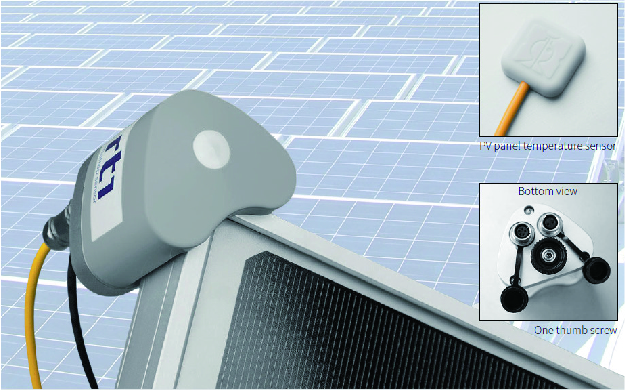 RT1仪器是一款高质量辐射计，用于测量平面表面上的太阳辐照度（辐射通量，W/m2），这是由仪器上方的直接太阳辐射和直射天空辐射的总和引起的。通过RT1坚固的外壳，可以非常方便的将RT1和配套电子设备固定在PV板的边角上。它包含了一个传感器，可以可靠地测量光伏阵列中入射面的太阳辐射。温度传感器可以非常方便的固定在组件背板上。RT1是监测商业屋顶光伏安装效率的完美解决方案。工作原理通过RT1坚固的外壳，可以非常方便的将RT1和配套电子设备固定在PV板的边角上。它包含了一个传感器，可以可靠地测量光伏阵列中入射面的太阳辐射。温度传感器可以非常方便的固定在组件背板上。RT1是监测商业屋顶光伏安装效率的完美解决方案。产品特点专为屋顶光伏装置设计适合安装于多数太阳能板角落智能数字双传感器输出辐照度和背板温度5年内不需要重新校准技术参数辐照：0~2000W/m2光谱范围：400~1100nm非稳定性（变化/年）：<1%非线性（0至1000W/m2）：<1%定向响应（高达55°，1000W/m2光束）：<1.7W/m2每日总量的不确定性：<7%组合的校准不确定度：±3%againsttraceablereferencepyranometerPV面板温度：-40~+100℃,±1℃,usinga10kNTC校准：Against traceable reference pyranometer信号连接：1-RS-485connectiontohost2-PVpaneltemperaturesensor电压和电流范围：5~30Vdc,2.5~10mA最大功耗：60mW环境工作温度：-40~+80℃推荐的校准间隔：2年标准保修：2年入口保护（IP）等级：IP67，两个插头都牢固连接的前提下当安装在角落时支持光伏面板高度：30~50mm通讯协议：Modbus®SlaveRTUover2-wireEIARS-485connection1200to38400baud连接方式：2个插头，一个为5芯信号线，一个为2芯温度感应器。信号线传输长度：20m温度传感器传输长度：3m